		Lösung-e.V.i.Gr. - Am Böllenmoor 12 - 49716   Meppen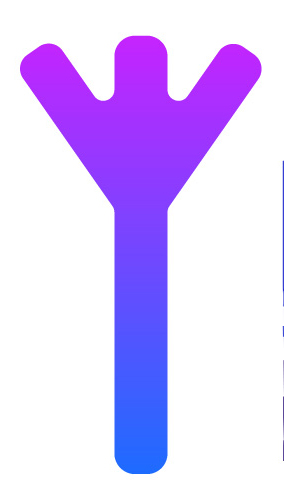 Sei du selbst die Veränderung, die du dir wünschst.Frieden ist der Weg und nicht das Ziel.   (Gandhi)Antrag Mitgliedschaft, Datum  …………………... Vorname:     ……………………………………………………….….   Nachname     ……………………………………………...geb. am             …………………………. ,  in  …………………………………..Anschrift:     .………………………………………………………….. ,    ………………………………………………………...Telefon:       ……………………………………………………………  Mobil:    ………………………………………………...E-Mail:         ……………………………………………………………Dieser Antrag dient dazu, dass ich so bald es Satzung und Geschäftsordnung gibt, der Verein eingetragen ist und/oder der Verein eine Steuernummer hat, Satzung und Geschäftsordnung zugesandt bekomme und die Mitgliedschaft angeboten bekommen kann. Da wir Versammlungen auf ein Minimum beschränken müssen, bereiten wir alles per Email und Zoom vor.Unterschrift …………………………………………………………….Meine Unterschrift bestätigt, dass ich Interesse daran habe, den Verein Lösung mit zu gestalten.Ich hätte gerne das der Verein Lösung sich mit folgenden Anliegen/Gebieten beschäftigt:Wie, bzw. durch wen sind Sie / bist Du auf uns aufmerksam geworden ?a) Empfehlung von? Name: b) Welche Veranstaltung: c) anderen Verein/Initiative/Organisation/Firma: 